Α Ν Α Κ Ο Ι Ν Ω Σ ΗΑθήνα, 11/08/2020Θέμα: Ανακοίνωση ΙΝΕΔΙΒΙΜ σχετικά με τις πληρωμές των εκπαιδευτών ΔΙΕΚΣτο πλαίσιο της ενημέρωσης σχετικά με τις πληρωμές των εκπαιδευτών ΔΙΕΚ, το Ι.ΝΕ.ΔΙ.ΒΙ.Μ. ενημερώνει ότι: Έχει ήδη αποσταλεί στην Εθνική Αρχή Πληρωμών (ΕΑΠ) το αρχείο για τους πιστοποιημένους εκπαιδευτές του εξαμήνου 2020A με τρόπο πληρωμής ΙΚΑ, για το σύνολο των στοιχείων που το Ι.ΝΕ.ΔΙ.ΒΙ.Μ. παρέλαβε έγκαιρα. Η ΕΑΠ θα εκτελέσει τις σχετικές καταβολές στις 13/8/2020 και το αργότερο έως τη Δευτέρα 17 Αυγούστου 2020, θα έχουν πιστωθεί οι τραπεζικοί λογαρισμοί των δικαιούχων. 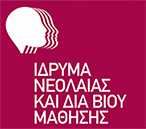 Ίδρυμα Νεολαίας και Διά Βίου ΜάθησηςΑχαρνών 417 & Κοκκινάκη, 11143 Αθήναwww.inedivim.gr